МУНИЦИПАЛЬНОЕ БЮДЖЕТНОЕ ДОШКОЛЬНОЕОБРАЗОВАТЕЛЬНОЕ УЧРЕЖДЕНИЕ «УСТЬ-НЕРСКИЙ ДЕТСКИЙ САД ОБЩЕРАЗВИВАЮЩЕГО ВИДА С ПРИОРИТЕТНЫМ ОСУЩЕСТВЛЕНИЕМ ДЕЯТЕЛЬНОСТИ ПО ПОЗНОВАТЕЛЬНО – РЕЧЕВОМУ РАЗВИТИЮ ДЕТЕЙ № 3 «СКАЗКА» МУНИЦИПАЛЬНОГО ОБРАЗОВАНИЯ «ОЙМЯКОНСКИЙ УЛУС (РАЙОН)»Занятие в группе раннего возраста  ,,Дюймовочка,, Рисование ватными палочками.Тема: «Грибочки»Задачи: продолжать развивать мелкую моторику рук, воспитывать любовь  к различным видам художественного творчества.               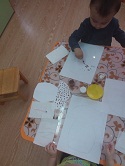 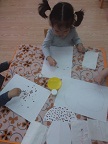 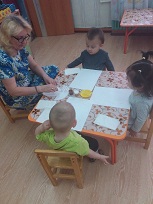 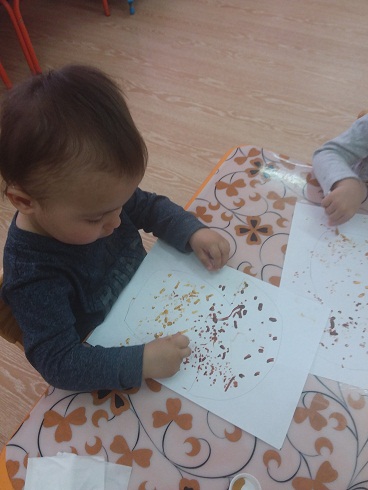 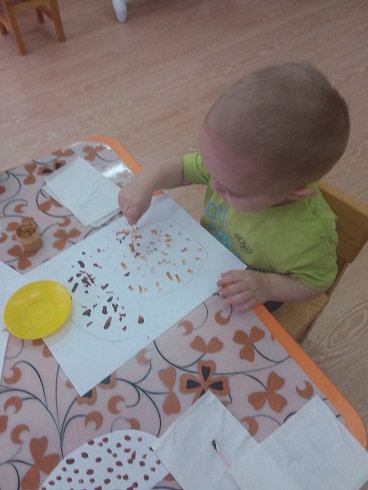 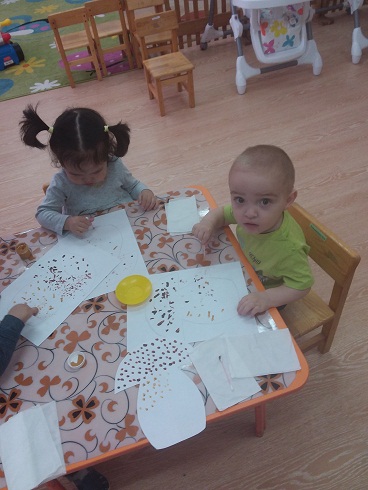 Воспитатель: Довбуш В.Г.                               17.11.2021 г.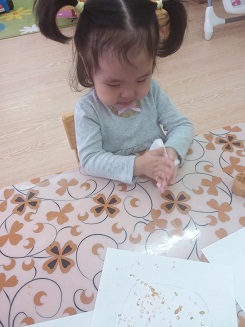 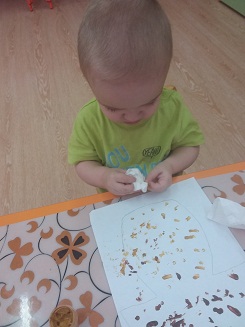 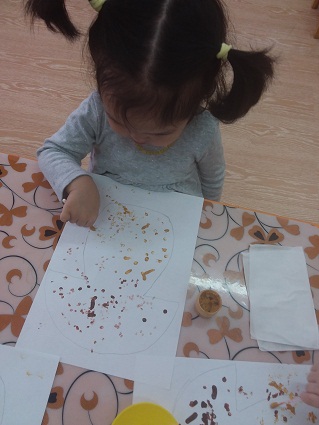 